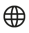 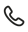 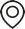 Výzva na účasť na prípravných trhových konzultáciách pre účel 
SIEM SOC (Security Operation Center)(podľa § 25 zákona č. 343/2015 Z. z. o verejnom obstarávaní a o zmene a doplnení niektorých zákonov v znení neskorších predpisov)Identifikácia verejného obstarávateľa Názov organizácie: 			Národná banka SlovenskaAdresa sídla: 				Imricha Karvaša 1, 813 25 Bratislava, Slovenská republikaIČO: 					30 844 789Internetová adresa (URL):		www.nbs.skWebové sídlo NBS:    			https://www.nbs.sk/sk/verejne-obstaravanie/ptk(ďalej len „verejný obstarávateľ“)Národná banka Slovenska ako verejný obstarávateľ podľa ust. § 7 ods.1 písm. d) zákona č. 343/2015 Z. z. o verejnom obstarávaní a o zmene a doplnení niektorých zákonov v znení neskorších predpisov vyzýva na účasť na prípravných trhových konzultáciách (ďalej len „PTK“), ktoré sa uskutoční v termínoch od 9.05.2022 do 3.6.2022 a budú realizované formou samostatných online (MS Teams) stretnutí zástupcov verejného obstarávateľa a jednotlivých účastníkov PTK. Účel PTKNárodná banka Slovenska plánuje verejné obstarávanie služieb SIEM Security Operation Center (SOC) v režime 24/7, 365 dní. Primárnymi cieľmi SOC budú nepretržité monitorovanie bezpečnosti IT NBS, prevádzka SIEMu a spolupráca pri riešení bezpečnostných incidentov.“ Účelom plánovaného verejného obstarávania bude výber poskytovateľa služieb SOC.Národná banka Slovenska realizuje PTK za účelom spresnenia technických požiadaviek na služby SOC a   získania informácií týkajúcich sa obchodných podmienok dodania služby.Spôsob komunikácieOnline účasť zástupcu/zástupcov účastníka na PTK a e-mailová komunikácia.Požiadavky kladené na účastníkov, ktorí sa chcú zúčastniť PTKVerejný obstarávateľ sa s ohľadom na vedomosti a skúsenosti relevantných subjektov, ktoré sa chcú zúčastniť prípravných trhových konzultácií rozhodol zverejniť nasledujúce požiadavky:Rozhodnutie zúčastniť sa na konzultáciách musí byť slobodné a vážne.Samotných PTK sa budú môcť zúčastniť len účastník a/alebo ich zástupcovia, ktorí reálne poskytujú  služby SOC a sú si vedomí zákonnej úpravy PTK, dôsledkov vyplývajúcich z ich účasti na PTK a súhlasia s nimi (§ 25 a § 40 ods. 7 zákona č. 343/2015 Z. z. o verejnom obstarávaní a o zmene a doplnení niektorých zákonov v znení neskorších predpisov).Zúčastnená osoba na PTK sa preukáže poverením od osoby oprávnenej konať za účastníka. Toto poverenie musí dopredu poskytnúť k nahliadnutiu spolu s prihlasovacím formulárom.Náklady spojené s PTK Všetky náklady a výdavky spojené s účasťou na PTK znáša účastník bez akéhokoľvek finančného nároku na verejného obstarávateľa.Priebeh PTKLehota na prihlásenie k účasti na PTK je stanovená do 6.5.2022 do 14.00 h.Záujemca o PTK zašle v stanovenej lehote prihlasovací formulár (Príloha č. 1), ktorým potvrdí svoj záujem o účasť na PTK elektronicky na e-mailové adresy: jan.debnar@nbs.sk, ivan.cibiri@nbs.sk. Od účastníkov v PTK na stretnutí očakávame minimálne vyjadrenie k témam podľa dokumentu - Príloha č. 4 – Úvodné témy na diskusiu SIEM SOC. Poskytnuté dokumentyBližšie informácie o predmete PTK sa nachádzajú v samostatných prílohách tejto výzvy.V rámci PTK predkladá Národná banka Slovenska účastníkom súbor dokumentov, informácií a požiadaviek za účelom umožnenia prípravy účastníka na PTK. Ďalšie informácieVerejný obstarávateľ prehlasuje, že v spojitosti s prípravnými trhovými konzultáciami prijme primerané opatrenia v takom rozsahu, aby nedošlo k narušeniu hospodárskej súťaže.Verejný obstarávateľ zverejnil dokumenty a bližšie informácie k PTK, ktoré sú voľne prístupné na webovom sídle NBS na adresehttps://www.nbs.sk/sk/verejne-obstaravanie/ptk.Príloha č. 1 – Prihlasovací formulár SIEM SOCPríloha č. 2 – Popis SIEMPríloha č. 3 – Špecifikácia služieb a aktivít SIEM SOC (PTK)Príloha č. 4 – Úvodné témy na diskusiu SIEM SOCPríloha č. 5 – Dotazník SIEM SOC